Nom : ____Corrigé______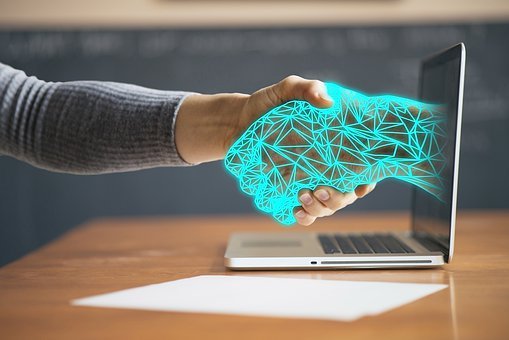 Cours 25 L’accord du déterminant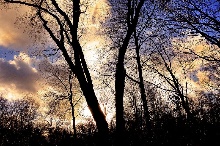 Vrai ou fauxIl existe plusieurs sortes de déterminants.  ___vrai____Un déterminant est toujours formé d’un seul mot. ____faux____Il existe des déterminants complexes qui sont formés de plusieurs mots. ____vrai____Le déterminant est ___receveur____ d’accord. Il reçoit son genre et son nombre du nom qu’il accompagne.                                                        dét.              n.                            dét.          n.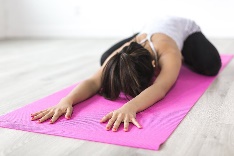 Ex. : Cette jeune fille s’entraîne tous les joursQuand le déterminant complexe est formé avec tout, celui-ci s’accorde avec le nom._____Toute la____ journée, il a neigé.			____Tous mes___ amis sont là.Le déterminant numéralEn règle générale, les déterminants numéraux sont ____invariables____. Toutefois, il y a des exceptions comme vingt et cent. Ceux-ci peuvent prendre la marque du pluriel s’ils sont ____multipliés par un nombre___ et s’ils ____terminent le nombre___.Jean possède ___douze___ billes rouges et trente-quatre billes noires. 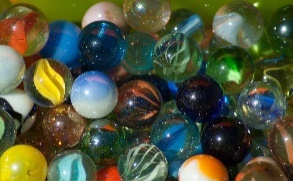 Alors que Marie a ___vingt___ billes de plus.Lucie a gagné ___quatre-vingts____ dollars. Il lui manque ____quatre-vingt-cinq____ dollars pour acheter un portable.Accorde, s’il y a lieu, chaque déterminant avec son donneur qui est en gras.Indique le genre et le nombre du donneur.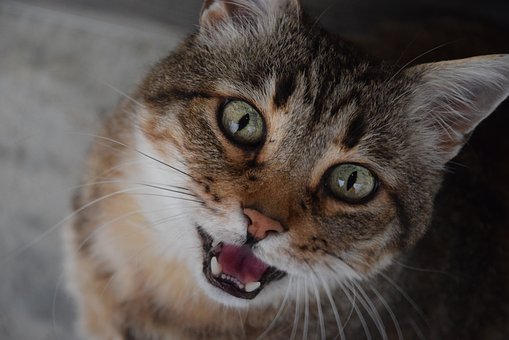 Leur ____ voisine est infirmière.Cet _te___ découverte changera le monde.Tout _es__ les nuits, ce chat miaule sans arrêt.Trois cent _s__ personnes se sont rassemblées sur les plaines d’Abraham.Quatre____ enfants sont venus à la fête de Salim.Voilà!